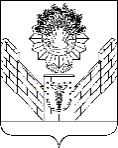 СОВЕТТБИЛИССКОГО СЕЛЬСКОГО ПОСЕЛЕНИЯТБИЛИССКОГО РАЙОНАРЕШЕНИЕот 25 октября 2019 года                                                                       № 8ст-ца ТбилисскаяРуководствуясь статьей 9 Бюджетного кодекса Российской Федерации, статьями 26, 58, 74 устава Тбилисского сельского поселения Тбилисского района, Совет Тбилисского сельского поселения Тбилисского района   р е ш и л:  Внести следующие изменения в решение  Совета Тбилисского сельского поселения Тбилисского района от 27 декабря 2018 года № 430 «О бюджете Тбилисского сельского поселения Тбилисского района на 2019 год»:1.1 Пункт 1 изложить в новой  редакции: «1. Утвердить основные характеристики бюджета Тбилисского сельского поселения Тбилисского района (далее - местный бюджет) на 2019 год:1) общий объем доходов в сумме 135 609 838,0 рублей;2) общий объем расходов в сумме 157 143 209,0 рубля;3) установить предельный объем муниципального долга Тбилисского сельского поселения Тбилисского района на 2019 год в сумме 22 000 000 рублей;4) верхний предел муниципального внутреннего долга местного бюджета на 1 января 2020 года в сумме 19 000 000 рублей, в том числе верхний предел долга по муниципальным гарантиям бюджета Тбилисского сельского поселения Тбилисского района в сумме 0 рублей;5) предельный объем расходов на обслуживание муниципального долга Тбилисского сельского поселения Тбилисского района 686 675 рублей;6) дефицит местного бюджета в сумме 21 533 371 рубль.»;	1.2 Приложение № 5 «Распределение расходов бюджета Тбилисского сельского поселения Тбилисского района по разделам и подразделам классификации расходов на 2019 год» изложить в новой редакции     (приложение № 1);	1.3 Приложение № 6 «Ведомственная структура расходов бюджета Тбилисского сельского поселения Тбилисского района по разделам, подразделам, целевым статьям и видам расходов на 2019 год» изложить в новой редакции (приложение № 2);	2. Отделу делопроизводства и организационно-кадровой работы администрации Тбилисского сельского поселения Тбилисского района (Воронкин) опубликовать настоящее решение в сетевом издании «Информационный портал Тбилисского района», а также разместить на официальном сайте администрации Тбилисского сельского поселения Тбилисского района в информационно-телекоммуникационной сети «ИНТЕРНЕТ».	3. Решение вступает в силу со дня его официального опубликования.Председатель Совета Тбилисского сельского поселения Тбилисского района                           			      Е.Б. СамойленкоГлава Тбилисского сельского поселения Тбилисского района	          	        	      		      А.Н. Стойкин                                                                                          ПРИЛОЖЕНИЕ № 1                                                                                            к решению Совета                                                                                Тбилисского сельского поселения                                                                                                                                                                                                                                                                                                                                                                                                                                                                       Тбилисского района                                                                                    от 25.10.2019 г. №  8                                                                                         «ПРИЛОЖЕНИЕ № 5                                                                                           к решению Совета                                                                                Тбилисского сельского поселения                                                                                                                                                                                                                                                                                                                                                                                                                                                                      Тбилисского района                                                                                 от «27» декабря 2018 года № 430Распределениерасходов бюджета Тбилисского сельского поселения Тбилисского района по разделам и подразделам классификации расходов на 2019 год                                                                                                                            (рублей)Глава Тбилисского сельского поселения Тбилисского района	          	                          	            А.Н. Стойкин                                                              ПРИЛОЖЕНИЕ № 2                                                                                                                                                                       к решению Совета                                                                                                                                                            Тбилисского сельского поселения                                                                                                                                                                                                                                                                                                                                                                                                                                                                                                                                                 Тбилисского района                                                                                                                                                              от 25.10.2019 г. №  8                                                                                                                                ПРИЛОЖЕНИЕ № 6                                                                                                                                                                       к решению Совета                                                                                                                                                            Тбилисского сельского поселения                                                                                                                                                                                                                                                                                                                                                                                                                                                                                                                                                 Тбилисского района                                                                                                                                                              от «27» декабря 2018 года № 430Ведомственная структура расходов бюджета Тбилисского сельского поселения Тбилисского района по разделам, подразделам, целевым статьям и видам расходов функциональной классификации расходов на 2019 год                                                                                                                                                                                                                                                                                                                                                                                                                                                                                                              (рублей)      Глава Тбилисского сельского поселения Тбилисского района	          	                     	      		                                                                       А.Н. Стойкин          О внесении изменений в решение Совета Тбилисского сельского поселения Тбилисского района от 27 декабря 2018 года № 430 «О бюджете Тбилисского сельского поселения Тбилисского района на 2019 год»Наименование    показателяРзПРУтвержденоИзменения +/-Утверждено с изменениями123456Общегосударственные вопросы010031 263 323-852 15530 411 168Функционирование высшего должностного лица 01021 336 8511 336 851Функционирование законодательных и представительных органов муниципальных образований01 03120 000120 000Функционирование исполнительных органов местных администраций010412 365 14912 365 149Обеспечение деятельности органов финансового (финансово-бюджетного) надзора0106319 000319 000Обеспечение проведения выборов и референдумов01072 158 100-109 7042 048 396Резервные фонды 011198 96298 962Другие общегосударственные вопросы011314 865 261-742 45114 122 810Национальна безопасность и правоохранительная деятельность0300300 000300 000Пожарная безопасность0310300 000300 000Национальная экономика040027 816 75827 816 758Дорожное хозяйство (дорожные фонды) 040927 416 75827 416 758Другие вопросы в области национальной экономики0412400 000400 000Жилищно-коммунальное хозяйство050059 581 822+840 51960 412 341Коммунальное хозяйство050217 739 828-1 398 06616 341 762Благоустройство050316 341 994+1 020 01717 352 011Другие вопросы в области жилищно-коммунального хозяйства050525 500 000+1 218 56826 718 568Культура, кинематография080036 554 631-28 36436 536 267Культура080128 814 661-213 86428 610 797Кинематография08027 739 970+185 5007 925 470Социальная политика100040 00040 000Социальное обеспечение населения100340 00040 000Физическая культура и спорт1100500 000500 000Другие вопросы в области физической культуры и спорта1102500 000500 000Средства массовой информации1200400 000+40 000440 000Периодическая печать и издательства1204400 000+40 000440 000Обслуживание государственного и муниципального долга1300686 675686 675Обслуживание внутреннего  муниципального долга 1301686 675686 675ИТОГО  РАСХОДОВ157 143 209157 143 209Наименование главногораспорядителя кредитовГлРзПРЦСРВРУтвержденоИзменения +/-Утверждено с изменениями123456789Общегосударственные вопросы992010000 0 00 0000000031 263 323-852 15530 411 168Функционирование высшего должностного лица 992010200 0 00 000000001 336 8511 336 851Обеспечение деятельности высшего исполнительного органа  Тбилисского сельского поселения Тбилисского района992010250 0 00 000000001 336 8511 336 851Глава Тбилисского сельского поселения Тбилисского района992010250 1 00 000000001 336 8511 336 851Расходы на обеспечение функций территориальных органов992010250 1 00 001900001 336 8511 336 851Расходы на выплаты персоналу в целях обеспечения выполнения функций муниципальными органами, казенными учреждениями992010250 1 00 001901001 336 8511 336 851Функционирование законодательных и представительных органов муниципальных образований992010300 0 00 00000000120 000120 000Обеспечение деятельности Совета Тбилисского сельского поселения Тбилисского района992010351 0 00 00000000120 000120 000Председатель Совета Тбилисского сельского поселения Тбилисского района992010351 1 00 00000000120 000120 000Расходы на обеспечение функций территориальных органов992010351 1 00 00190000120 000120 000Расходы на выплаты персоналу в целях обеспечения выполнения функций муниципальными органами, казенными учреждениями992010351 1 00 00190100         120 000         120 000Функционирование местных администраций992010400 0 00 0000000012 365 14912 365 149Обеспечение деятельности исполнительного органа сельского поселения администрации Тбилисского сельского поселения Тбилисского района992010452 0 00 0000000012 365 14912 365 149Расходы на обеспечение функций территориальных органов992010452 1 00 0019000012 357 54912 357 549Расходы на выплаты персоналу в целях обеспечения выполнения функций муниципальными органами992010452 1 00 0019010010 045 149+750 00010 795 149Закупка товаров, работ и услуг для обеспечения муниципальных нужд992010452 1 00 001902001 976 000-558 0001 418 000Иные бюджетные ассигнования992010452 1 00 00190800336 400-192 000144 400Осуществление отдельных полномочий Российской Федерации и государственных полномочий Краснодарского края992010452 2 00 000000007 6007 600Субвенции на осуществление отдельных государственных полномочий по образованию и организации деятельности административных комиссий992010452 2 00 601900007 6007 600Закупка товаров, работ и услуг для обеспечения муниципальных нужд992010452 2 00 601902007 6007 600Обеспечение деятельности финансовых,  органов финансового (финансово-бюджетного) надзора992010600 0 00 00000000319 000319 000Обеспечение деятельности контрольно- счетных органов992010653 0 00 00000000319 000319 000Передача полномочий контрольно-счетного органа по осуществлению внешнего муниципального финансового контроля992010653 0 00 20010000319 000319 000Межбюджетные трансферты992010653 0 00 20010500319 000319 000Обеспечение проведения выборов и референдумов992010700 0 00 000000002 158 100-109 7042 048 396Проведение выборов992010756 1 00 000000002 158 100-109 7042 048 396Проведение выборов в представительные органы местного самоуправления992010756 1 00 201900002 158 100-109 7042 048 396Иные бюджетные ассигнования992010756 1 00 201908002 158 100-109 7042 048 396Резервные фонды992011100 0 00 0000000098 96298 962Резервного фонд  Тбилисского сельского поселения Тбилисского района99201 11  54 1 00 0000000098 96298 962Резервный фонд администрации Тбилисского сельского поселения Тбилисского992011154 1 00 1004000098 96298 962Иные бюджетные ассигнования992011154 1 00 1004080098 96298 962Другие общегосударственные вопросы992011300 0 00 0000000014 865 261-742 45114 122 810Другие общегосударственные вопросы992011355 0 00 0000000013 548 461-742 45112 806 010Обеспечение деятельности учреждений, подведомственных  администрации сельского поселения992011355 1 00 0000000012 334 57112 334 571Расходы на обеспечение деятельности (оказание услуг) казенных учреждений992011355 1 00 0059000012 334 57112 334 571Расходы на выплаты персоналу в целях обеспечения выполнения функций казенными учреждениями992011355 1 00 005901009 513 8119 513 811Закупка товаров, работ и услуг для обеспечения муниципальных нужд992011355 1 00 005902002 715 7602 715 760Иные бюджетные ассигнования992011355 1 00 00590800105 000105 000Мероприятия в рамках управления имуществом Тбилисского сельского поселения Тбилисского района992011355 3 00 00000000258 000258 000Оценка недвижимости, признание прав и регулирование отношений по муниципаль-ной собственности992011355 3 00 10010000258 000258 000Закупка товаров, работ и услуг для обеспечения муниципальных нужд992011355 3 00 10010 200 258 000258 000Решение суда992011355 5 00 00000000955 890-742 451213 439Расходные обязательства по доброволь-ному погашению задолженности по решению суда в отношении Тбилисского сельского поселения 992011355 5 00 11970000955 890-742 451213 439Иные бюджетные ассигнования992011355 5 00 11970800955 890-742 451213 439Муниципальная программа «Создание условий для реализации мер, направленных на укрепление межнационального и межконфессиональ-ного согласия, сохранение и развитие языков и культуры народов РФ, прожива-ющих на территории Тбилисского сельского поселения, социальную и культурную адаптацию мигрантов, профилактику межнациональных (межэтнических) конфликтов, терроризма и экстремизма»  на 2018-2022г.г.»992011307 1 00 0000000010 00010 000Мероприятия по созданию условий для укрепления межконфессионального диалога, толерантности в многонациональ-ной среде.992011307 1 00 1014000010 00010 000Закупка товаров, работ и услуг для обеспечения муниципальных нужд992011307 1 00 1014020010 00010 000Муниципальная программа 992011308 0 00 000000001 306 8001 306 800«Территориальное Общественное самоуправление в Тбилисском сельском поселении Тбилисского района»  992011308 1 00 106200001 306 8001 306 800Расходы на выплаты персоналу в целях обеспечения выполнения функций муниципальными органами, казенными учреждениями992011308 1 00 106201001 306 8001 306 800Национальная безопасность и правоохранительная деятельность992030000 0 00 00000000300 000300 000Обеспечение пожарной безопасности992031000 0 00 00000000300 000300 000Пожарная безопасность992031057 1 00 00000000300 000300 000Мероприятия по пожарной безопасности992031057 1 00 10090000300 000300 000Закупка товаров, работ и услуг для обеспечения муниципальных нужд992031057 1 00 10090200300 000300 000Национальная экономика992040000 0 00 0000000027 816 75827 816 758Дорожное хозяйство (дорожные фонды)992040900 0 00 0000000027 416 75827 416 758Муниципальная программа «Реконструкция, капитальный ремонт, ремонт и содержание улично-дорожной сети территории Тбилисского сельского поселения Тбилисского района на 2019-2021 годы»992040901 1 00 0000000024 372 91524 372 915Мероприятия по реконструкции, ремонту улично-дорожной сети Тбилисского сельского поселения Тбилисского района992040901 1 01 100800006 624 6366 624 636Закупка товаров, работ и услуг для обеспечения муниципальных нужд992040901 1 01 100802006 624 6366 624 636Мероприятия по ремонту улично-дорожной сети Тбилисского сельского поселения Тбилисского района на условиях софинансирования из краевого бюджета992040901 1 01 S244000014 406 25314 406 253Закупка товаров, работ и услуг для обеспечения муниципальных нужд992040901 1 01 S244020014 406 25314 406 253Мероприятия по содержанию улично-дорожной сети Тбилисского сельского поселения Тбилисского района и обеспечению безопасности дорожного движения на территории Тбилисского сельского поселения992040901 1 02 10080       0003 342 0263 342 026Предоставление субсидий бюджетным, автономным учреждениям992040901 1 02 100806003 342 0263 342 026Муниципальная программа Тбилисского сельского поселения «Повышение безопас-ности дорожного движения на территории Тбилисского сельского поселения Тбилисского района» на 2017-2020 годы992040905 0 00 000000003 043 8433 043 843Мероприятия на приведение остановочных пунктов в соответствие с требованиями стандартов норм и правил в области обеспечения безопасности дорожного движения992040905 1 00 30200000343 843-343 8430Закупка товаров, работ и услуг для обеспечения муниципальных нужд992040905 1 00 30200200343 843-343 8430Мероприятия направленные на обеспечение безопасности дорожного движения992040905 2 00 303000002 700 000+343 8433 043 843Закупка товаров, работ и услуг для обеспечения муниципальных нужд992040905 2 00 303002002 300 000+100 8432 400 843Предоставление субсидий бюджетным, автономным учреждениям992040905 2 00 30300600400 000+243 000643 000Другие вопросы в области национальной экономики992041200 0 00 00000000400 000400 000Муниципальная программа Тбилисского сельского поселения992041209 1 00 00000000100 000100 000Муниципальная программа  «Развитие малого и среднего предпринимательства Тбилисского сельского поселения Тбилисского района на 2018-2020 годы»992041209 1 00 10130000100 000100 000Закупка товаров, работ и услуг для обеспечения муниципальных нужд992041209 1 00 10130200100 000100 000Мероприятия в рамках управления имуществом Тбилисского сельского поселения Тбилисского района992041260 2 00 00000000300 000300 000Межевание, постановка на кадастровый учет земельных участков, находящихся на территории Тбилисского сельского поселения Тбилисского района. Признание муниципальной собственности Тбилисского сельского поселения Тбилисского района 992041260 2 00 10120000300 000300 000Закупка товаров, работ и услуг для обеспечения муниципальных нужд992041260 2 00 10120200300 000300 000Жилищно-коммунальное хозяйство992050000 0 00 0000000059 581 822+830 51960 412 341Коммунальное хозяйство992050200 0 00 0000000017 739 828-1 398 06616 341 762Муниципальная программа «Организация работ  по тепло-, газо- , электро-,  водо-снабжению населения и водоотведения в Тбилисском сельском поселении Тбилисского района на 2018-2021 годы» 992050202 1 00 000000009 142 508-1 398 0667 744 442Мероприятия по реконструкции и модернизации систем и сетей водоснабжения и водоотведения 992050202 1 01 10250 0005 390 028-289 8005 100 228Закупка товаров, работ и услуг для обеспечения муниципальных нужд992050202 1 01 10250 2005 331 950-263 8845 068 066Капитальные вложения в объекты муниципальной собственности992050202 1 01 10250 40058 078-25 91632 162Мероприятия по развитию водоснабжения населенных пунктов  Тбилисского сельского поселения Тбилисского района на условиях софинансирования из краевого бюджета9920502021 01 S 03300002 336 380-223 2662 113 114Закупка товаров, работ и услуг для обеспечения муниципальных нужд9920502021 01 S 03302002 336 380-223 2662 113 114Дотации из краевого бюджета победителю краевого конкурса  на звание «Лучший  орган ТОС» в 2018 году 992 0502021 01 60390000531 100531 100Закупка товаров, работ и услуг для обеспечения муниципальных нужд992 0502021 01 60390200531 100531 100Системы и сети газоснабжения992050202 1 02 10260000785 000-785 0000Закупка товаров, работ и услуг для обеспечения муниципальных нужд992050202 1 02 10260 200785 000-785 0000Системы и сети электроснабжения992050202 1 03 10280000100 000-100 0000Закупка товаров, работ и услуг для обеспечения муниципальных нужд992050202 1 03 10280 200100 000-100 0000Муниципальная программа  «Устойчивое развитие сельских поселений, территорий Тбилисского сельского поселения Тбилисского района на 2015-2017 годы и на период до 2020 года»992050203 1 00 000000008 597 3208 597 320Мероприятия по комплексному обустройству населенных пунктов992050203 1 00 102700003 658 1203 658 120Закупка товаров, работ и услуг для обеспечения муниципальных нужд992050203 1 00 102702001 210 0001 210 000Капитальные вложения в объекты муниципальной собственности992050203 1 00 102704002 448 120 2 448 120 Строительство газопроводов на условиях софинансирования из краевого бюджета992050203 1 00 S27200004 939 2004 939 200Капитальные вложения в объекты муниципальной собственности992050203 1 00 S27204004 939 2004 939 200Благоустройство992050300 0 00 0000000016 341 994+1 010 01717 352 011Развитие благоустройства населенных пунктов Краснодарского края992050362 1 00 0000000015 741 994+1 010 01716 752 011Мероприятия по охране и содержанию  памятников на  территории Тбилисского сельского поселения Тбилисского района» 992050362 1 00 10150000568 500568 500Закупка товаров, работ и услуг для обеспечения муниципальных нужд992050362 1 00 10150200568 500 568 500 Мероприятия по благоустройству территории Тбилисского сельского поселения Тбилисского района992050362 1 00 1018000013 971 494 +1 010 01714 981 511 Закупка товаров, работ и услуг для обеспечения муниципальных нужд992050362 1 00 1018020013 971 494 +989 35314 960 847 Иные бюджетные ассигнования992050362 1 00 101808000+20 66420 664Субсидии из краевого бюджета на дополнительную помощь местным бюджетам для решения социально значимых вопросов на 2019 год 992050362 1 00 S00500001 202 0001 202 000Закупка товаров, работ и услуг для обеспечения муниципальных нужд992050362 1 00 S00502001 202 0001 202 000Муниципальная программа Тбилисского сельского поселения992050306 0 00 00000000600 000600 000 «Формирование комфортной городской среды» на 2018-2022 годы992050306 1 00 00000000600 000600 000Мероприятия по комплексному благоустройству наиболее посещаемой территории общего пользования, мест массового отдыха людей муниципального образования, парков, скверов (проведение экспертизы проектно-сметной документации, изготовление дизайн проектов и др. виды работ)992050306 1 00 10180000600 000600 000Закупка товаров, работ и услуг для обеспечения муниципальных нужд992050306 1 00 10180200600 000600 000Другие вопросы в области жилищно-коммунального хозяйства992050500 0 00 0000000025 500 000+1 218 56826 718 568Обеспечение деятельности учреждений, подведомственных администрации сельского поселения992050562 1 00 0000000025 500 000+1 218 56826 718 568Расходы на обеспечение деятельности (оказание услуг) муниципальных учреждений992050562 1 00 0059000025 500 000+1 218 56826 718 568Предоставление субсидий бюджетным, автономным учреждениям992050562 1 00 0059060025 500 000+1 218 56826 718 568Культура, кинематография992080000 0 00 0000000036 554 631-18 36436 536 267Культура992080100 0 00 0000000028 814 661-203 86428 610 797Муниципальная программа Тбилисского сельского поселения992080111 0 00 00000000509 364-509 3640Муниципальная программа Тбилисского сельского поселения Тбилисского района «Развитие культуры Тбилисского сельского поселения Тбилисского района»992080111 1 00 00000000509 364-509 3640Мероприятия направленные на  капиталь-ный ремонт зданий сельских клубов МБУК «Тбилисский КДЦ» 992080111 1 00 09020000509 364-509 3640Предоставление субсидий бюджетным, автономным учреждениям992080111 1 00 09020600509 364-509 3640Обеспечение деятельности по организации библиотечного обслуживания992080163 1 00 000000001 741 4971 741 497Передача полномочий по культуре в части организации библиотечного обслуживания992080163 1 00 200200001 721 4971 721 497Межбюджетные трансферты992080163 1 00 200205001 721 4971 721 497Расходы на приобретение движимого имущества и книжного фонда (литературы)992080163 1 00 0901000020 00020 000Межбюджетные трансферты992080163 1 00 0901050020 00020 000Совершенствование деятельности бюджет-ных учреждений отрасли "Культура, искусство и кинематография" по предоставлению муниципальных  услуг 992080163 2 00 0000000025 613 80025 613 800Расходы на обеспечение деятельности (оказание услуг) муниципальных учреж-дений992080163 2 00 0059000025 613 80025 613 800Предоставление субсидий бюджетным, автономным учреждениям992080163 2 00 0059060025 613 80025 613 800Организация массовых мероприятий на территории Тбилисского сельского поселения 992080163 3 00 00000000950 000+305 5001 255 500Мероприятия по организации  массовых мероприятий на территории Тбилисского сельского поселения992080163 3 00 10200000950 000+305 5001 255 500Закупка товаров, работ и услуг для обеспечения муниципальных нужд992080163 3 00 10200200870 000+361 5001 231 500Социальное обеспечение и иные выплаты населению992080163 3 00 1020030080 000-56 00024 000Кинематография992080200 0 00 000000007 739 970+185 5007 925 470Совершенствование деятельности автономных учреждений отрасли "Культура, искусство и кинематография" по предоставлению муниципальных  услуг 992080264 1 00 000000007 739 970+185 5007 925 470Расходы на обеспечение деятельности (оказание услуг) муниципальных учреждений992080264 1 00 005900003 505 500+185 5003 691 000Предоставление субсидий бюджетным, автономным учреждениям992080264 1 00 005906003 505 500+185 5003 691 000Расходы на капитальный ремонт, ремонт имущества992080264 1 00 090200004 234 4704 234 470Предоставление субсидий бюджетным, автономным учреждениям992080264 1 00 090206004 234 4704 234 470Социальная политика992100000 0 00 0000000040 00040 000Социальное обеспечение населения992100300 0 00 0000000040 00040 000Социальная поддержка отдельных категорий граждан Тбилисского сельского поселения Тбилисского района»992100368 0 00 0000000040 00040 000Возмещение расходов  по изготовлению    и установке надгробного памятника (плиты) с гравировкой «Почетный гражданин Тбилисского сельского поселения Тбилисского района»992100368 1 00 1091000040 00040 000Социальное обеспечение и иные выплаты населению992100368 1 00 1091030040 00040 000Физическая культура и спорт992110000 0 00 00000000500 000500 000Развитие физической культуры и спорта992110200 0 00 00000000500 000500 000Мероприятия направленные на развитие массового спорта992110266 0 00 000 00000500 000500 000Мероприятия направленные на развитие массового спорта  в сельском поселении992110266 1 00 00000000500 000500 000Мероприятия в области развития физической культуры и спорта на территории Тбилисского сельского поселения992110266 1 00 10120000 500 000 500 000Закупка товаров, работ и услуг для обеспечения муниципальных нужд992110266 1 00 10120200249 700249 700Социальное обеспечение и иные выплаты населению992110266 1 00 10120300250 300250 300Средства массовой информации992120000 0 00 00000000400 000+40 000440 000Другие вопросы в области средств массовой информации992120400 0 00 00000000400 000+40 000440 000Обеспечение доступа к информации о деятельности органов представительной и исполнительной власти Тбилисского сельского поселения Тбилисского района  992120467 0 00 00000000400 000+40 000440 000Информационное обслуживание деятельности органов местного самоуправ-ления Тбилисского сельского поселения992120467 1 00 10220000400 000+40 000440 000Закупка товаров, работ и услуг для обеспечения муниципальных нужд992120467 1 00 10220200400 000+40 000440 000Обслуживание муниципального долга992130000 0 00 00000000686 675686 675Обслуживание внутреннего муниципального долга992130100 0 00 00000000686 675686 675Осуществление в установленные сроки и в полном объеме платежей по обслуживанию долговых обязательств Тбилисского сельского поселения Тбилисского района992130169 1 00 00000000686 675686 675Процентные платежи по внутреннему муниципальному долгу Тбилисского сельского поселения Тбилисского района992130169 1 00 10450000686 675686 675Обслуживание внутреннего муниципального долга992130169 1 00 10450700686 675686 675ИТОГО  РАСХОДОВ157 143 209157 143 209 »